СЛУЖБЕНИ ЛИСТ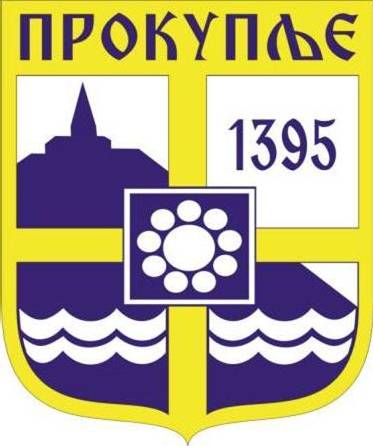 ГРАДА ПРОКУПЉА1На основу члана 100. став 1. тачка 2. и члана 100. став 3 Статута града Прокупља („Службени лист Општине Прокупље“, број 15/2018), а на предлог Градске управе града Прокупља – Одељења за привреду и финансије од 15.10.2021.године, Градско веће града Прокупља на седници одржаној дана 15.10.2021. године донело јеЗ А К Љ У Ч А КO УПУЋИВАЊУ НА ЈАВНУ РАСПРАВУ НАЦРТАОДЛУКЕ О ИЗМЕНИ ОДЛУКЕ О БУЏЕТУ ГРАДА ПРОКУПЉА ЗА 2021.ГОДИНУ              1.УПУЋУЈЕ СЕ на јавну расправу Нацрт  Одлуке  о  измени одлуке буџету Града Прокупља за 2021.годину ( ребаланс 2) (у даљем тексту: Нацрт Одлуке)Јавна расправа о Нацрту Одлуке траје од 15.10.2021. од 15:00 часова до 18.10.2021. године до 10:00 часоваОвај закључак са Нацртом Одлуке објавиће се на интернет презентацији Града Прокупља: www.prokuplje.org.rs Јавнa расправа о Нацрту Одлуке биће организована на следећи начин:	Путем и-мејла од 15.10.2021. од 15:00 часова до 18.10.2021. године до 09:00 часова на и-мејл адресе: ackom@gmail.com, aleksapk@gmail.com и sanja.marjanovic482@gmail.com 	У Свечаној сали Градске управе 18.10.2021. од 09:00 – 10:00 часова   Овај закључак објавиће се у „Службеном листу Града Прокупља”.ГРАДСКО ВЕЋЕ ГРАДА ПРОКУПЉАБрој: 06-88/2021-02У Прокупљу,  15.10.2021.                                                                                 ПРЕДСЕДНИК                                                                                  ГРАДСКОГ  ВЕЋА                                                                                                    Милан Аранђеловић с.р.С а д р ж а ј1.Закључак о упућивању на јавну расправу Нацрта Одлуке о измени Одлуке о буџету града Прокупља за 2021.годину............................................................................................................1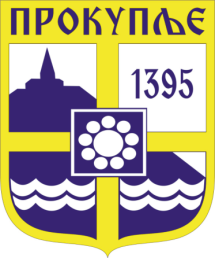  Издавач: Скупштина Грaда  Прокупља Лист уредио: Ивана Обрадовић Главни и одговорни уредник: Секретар Скупштине Града Прокупља  Александра ВукићевићГОДИНА XIIIБрој 36Прокупље15. Oктобар2021.Лист излази према потребиГодишња претплата: 1.000 дин.Цена овог броја износи: 40 дин.Рок за рекламацију: 10 дана